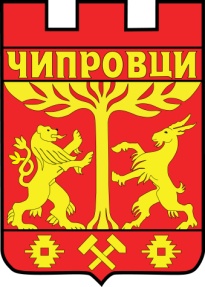 ОБЩИНА ЧИПРОВЦИНАРЕДБА  ЗА УПРАВЛЕНИЕ НА ОТПАДЪЦИТЕ НА ТЕРИТОРИЯТА НА ОБЩИНА ЧИПРОВЦИ( Приета с Решение № 651 от 21.05.2014г., изм. и доп. с Решение № 811 от 24.07.2019 г.)на Общински съвет – Чипровци, изм. и доп. с Решение № 825 от 21.08.2019 г.)ЧИПРОВЦИ, 2014 г.Глава първаОБЩИ РАЗПОРЕДБИЧл.1. (1) Тази наредба урежда управлението на отпадъците на територията на  Община Чипровци като съвкупност от права и задължения, решения, действия и дейности, свързани с образуването и третирането на отпадъците, както и контрола върху тези дейности. (2) Наредбата има за цел предотвратяване или намаляване вредното въздействие върху човешкото здраве и околната среда, като изпълнението й се осъществява в съответствие с изискванията на действащите нормативни актове. (3) Наредбата регламентира извършването на дейностите по изхвърлянето, събирането, включително разделното, транспортирането, претоварването, оползотворяването и обезвреждането на следните видове отпадъци на територията на Община Чипровци: 1. Битови отпадъци; 2. Строителни отпадъци; 3. Опасни отпадъци от домакинствата; 4. Масово разпространени отпадъци – негодни за употреба батерии и акумулатори (НУБА), излезли от употреба моторни превозни средства (ИУМПС), отработени моторни масла и отпадъчни нефтопродукти, излезли от употреба гуми (ИУГ), излязло от употреба електрическо и електронно оборудване (ИУЕЕО) и др.; 5. Отпадъци от опаковки; 6. Биоразградими и растителни отпадъци;  (4) С наредбата се урежда заплащането на съответните услуги за дейностите, свързани с битовите, строителните и масово разпространените отпадъци във връзка с чл.19 от Закона за управление на отпадъците (ЗУО). (5) Наредбата определя глобите и санкциите за нарушаване на фиксираните в нея норми. (6) С наредбата се уреждат и изискванията към площадките за предаване на отпадъци от хартия и картон, пластмаси и стъкло, в т.ч. условията за регистрация на площадките, както и условията за предаване на отпадъци на площадките за безвъзмездно предаване на разделно събрани отпадъци от домакинствата, в т.ч. едрогабаритни отпадъци, опасни отпадъци и други по чл. 19, ал. 3, т. 11 от ЗУО. (7) Наредбата не се прилага за: 1. Радиоактивни отпадъци; 2. Незамърсена почва и други материали в естествено състояние, изкопани по време на строителни дейности, когато е сигурно, че материалът ще бъде използван за целите на строителството в естественото си състояние на площадката, от която е изкопан; 3. Трупове на умрели, но не заклани животни, включително такива, които са убити, за да се прекрати разпространението на епизоотични болести; Чл.2. Наредбата е задължителна за населените места на територията на Община Чипровци и се отнася до всички физически лица, които живеят или временно пребивават в Общината, както и до юридическите лица, едноличните търговци, организациите и учрежденията, осъществяващи дейност на нейна територия. Чл.3. Лицата, при чиято дейност се образуват и/или третират отпадъци, прилагат следния приоритетен ред (йерархия) при управлението на отпадъците: 1. предотвратяване на образуването им; 2. подготовка за повторна употреба; 3. рециклиране; 4. друго оползотворяване, например оползотворяване за получаване на енергия; 5. обезвреждане. Глава втораЗАДЪЛЖЕНИЯ НА КМЕТА НА ОБЩИНАТАЧл.4. (1) Кметът на Община Чипровци, организира управлението на битовите,  включително биоразградимите и строителни отпадъци, както и третирането на масово разпространените и опасни отпадъци от бита, образувани от територията на Общината, съгласно изискванията на ЗУО, подзаконовите нормативни актове и настоящата наредба като: 1. Осигурява условия, при които всеки притежател на битови отпадъци се обслужва от лица, на които е предоставено право да извършват дейности по тяхното събиране, транспортиране, оползотворяване и/или обезвреждане. 2. Осигурява достатъчно количество изправни съдове за събиране на битовите  отпадъци (контейнери, кофи и други) така, че при определена честота на извозване, да не се допуска препълването им. 3. Организира почистването от отпадъци на общинските пътища, уличните платна, площадите, алеите, парковете и другите територии от населените места, предназначени за обществено ползване. 4. Определя границите на районите, включени в системата на организирано поддържане на чистотата, вида на услугите, които ще се извършват в съответния район и честотата на сметоизвозване. 5. Организира избора на площадка, изграждане, експлоатация, закриване и мониторинг на депата за битови отпадъци или съоръжения за оползотворяването и/или обезвреждане на битови отпадъци. 6. Осигурява разделното събиране на битови отпадъци на територията на общината най-малко за следните отпадъчни материали: хартия и картон, метали, пластмаси и стъкло, транспортирането им до депата или други инсталации и съоръжения за оползотворяването и/или обезвреждането им. 7. Организира системи за разделно събиране на отпадъци от опаковки, като определя местата за разполагане на необходимите елементи на системата за разделно събиране и сортиране на отпадъците от опаковки. 8. Отговаря контейнерите за битови отпадъци, различни от тези за отпадъци от опаковки, да не бъдат в жълт, син и зелен цвят. 9.Осигурява и организира прилагането на подходящи мерки за недопускане на посегателства и кражби на отпадъците от съдовете за разделно събиране на отпадъци от опаковки. 10. Организира разделното събиране и сортиране на отпадъци от опаковки от домакинствата, административните, социалните и обществени сгради, заведенията за обществено хранене, търговските обекти и обектите за отдих, забавления и туризъм.  11.Осигурява организирането на събирането, оползотворяването и обезвреждането на строителни отпадъци от ремонтна дейност, образувани от домакинствата на територията на Община Чипровци. 12. Определя маршрута за транспортиране на отпадъци от строителни площадки и при разрушаване или реконструкция на сгради и съоръжения до инсталацията / съоръжението за третирането им. 13. Отговаря за предаването на отделените строителни отпадъци по време на принудително премахване на строежи, за оползотворяване на материалите и влагане на рециклирани строителни материали, включително за покриването на разходите за извършване на дейностите по транспортиране и третиране. 14. Организира разделното събиране и съхранението на битовите биоразградимите отпадъци, в т.ч. определя местата за разполагане на необходимите елементи на системата за разделно събиране на отпадъците и предаването им за компостиране или анаеробно разграждане. 15. Организира разделното събиране на опасните отпадъци от общия поток битови отпадъци извън обхвата на наредбите по чл.13, ал.1 от ЗУО и предаването им за оползотворяване и/или обезвреждане. 16. Организира осигуряване на площадки за безвъзмездно предаване на разделно събрани отпадъци от домакинствата, в т.ч. едрогабаритни отпадъци, опасни отпадъци и други в гр. Чипровци, а при необходимост – и в други населени места на територията на Общината. 17. Организира предотвратяване изхвърлянето на отпадъци на неразрешени за това места и/или създаването на незаконни сметища и организира почистването им. 18. Организира дейностите по разделно събиране на масово разпространени отпадъци и/или оказване на съдействие на организациите по оползотворяване на масово разпространени отпадъци, в т.ч. определянето на местата за разполагане на необходимите елементи на системите за разделно събиране и местата за предаването на масово разпространени отпадъци. 19. Определя местата и площта за разполагане на площадките за временно съхраняване на ИУМПС. 20. Организира дейностите по събирането, транспортирането и съхраняването на ИУМПС на площадките за временно съхраняване и предаването им в центрове за разкомплектоване. 21. Определя места за смяна на отработени моторни масла на територията на Община Чипровци и информира обществеността за местоположението им и условията за предаване на отработените масла. 23. Осигурява организирането и прилагането на система за разделно събиране на отработените моторни масла и отпадъчните нефтопродукти. 24. Определя местата за събиране на ИУГ на територията на Община Чипровци, без да възпрепятства дейността на лицата, сключили договор с организация по оползотворяване, и/или на лицата, изпълняващи задълженията си индивидуално. 25. Организира дейностите по събиране и съхраняване на ИУГ и предаването им за оползотворяване и/или обезвреждане. 26. Определя местата за поставяне и временно съхраняване на НУБА, без да възпрепятства дейността на лицата, сключили договор с организация по оползотворяване и/или на лицата, изпълняващи задълженията си индивидуално. 27. Организира дейностите по събиране и временно съхраняване на НУБА и предаването им за предварително третиране, рециклиране, оползотворяване и/или обезвреждане.  28. Определя места за поставяне на съдове, места за разделно събиране и площадки за временно съхраняване на ИУЕЕО, без да възпрепятства дейността на лицата, извършващи дейностите по събиране, транспортиране, временно съхраняване, предварително третиране, оползотворяване и обезвреждане на ИУЕЕО, сключили договори с организация по оползотворяване и/или с лицата, които пускат на пазара ЕЕО, изпълняващи задълженията си индивидуално.  29. Организира дейностите по събиране и временно съхраняване на ИУЕЕО и предаването му за предварително третиране, повторно използване, рециклиране оползотворяване и/или обезвреждане. 30. Осигурява поддържане на регистър на площадките за предаване на отпадъци от пластмаси, стъкло, хартия и картон на територията на Община Чипровци. 31. Организира осигуряването на информация на обществеността за местата за разполагане на необходимите елементи на системите за разделно събиране и сортиране на отпадъци и предаването им за рециклиране, оползотворяване и/или обезвреждане, в т.ч. площадките за: 31. 1. събиране на ИУМПС; 32. 2. смяна на отработени моторни масла, включително за сервизите и бензиностанциите, извършващи смяна на отработени масла на територията на общината; 32. 3.  събиране на ИУГ; 32.4.  поставяне на съдове за НУБА; 32. 5.  поставяне на съдове за разделно събиране и временно съхраняване на ИУЕЕО; 32.6  безвъзмездно предаване на разделно събрани от домакинствата отпадъци от хартия и картон, пластмаси и стъкло, както и условията за предаването им. 32. Организира провеждане на мероприятия за почистване и хигиенизиране на населените места на територията на Община Чипровци с привличане на широко участие на обществеността. 33. Предлага за одобрение от Общински съвет – Чипровци план-сметка за разходите по поддържане на чистотата и размер на таксите за битови отпадъци. 34. Осигурява и прави публично достояние телефонен номер, на който гражданите могат да сигнализират за нарушения и да правят предложения, свързани с дейността по обработването на битовите отпадъци и поддържане на чистотата на населените места. 35. Разработва и изпълнява Общинска програма за управление на отпадъците на територията на Община Чипровци. (2) Кметът на Общината я представлява в Регионалното сдружение на общините за управление на отпадъците от област Монтана. (3) Кметът на Община Чипровци  може да упълномощава кметовете и кметските наместници на населените места и отговорните длъжностни лица от общинска администрация за изпълнение на задълженията по ал.1. (4) Кметът на Община Чипровци има право да възложи задълженията си по ал.1 на специализирани фирми и организации по третиране на отпадъци, притежаващи съответно разрешение, комплексно разрешително или регистрационен документ по чл.35 от ЗУО. (5) Общинската програма за управление на отпадъците по ал.1, т.35: 1. се разработва в съответствие със структурата, целите и предвижданията на Националния план за управление на отпадъците. 2. се разработва и приема за период, който следва да съвпада с периода на действие на Националния план за управление на отпадъците. 3. се актуализира при промяна във фактическите и/или нормативните условия. 4. се публикува на интернет страницата на Община Чипровци с цел осигуряване на обществен достъп. 5. Ежегодно до 31 март отчита пред Общински съвет –Чипровци изпълнението на общинската програма за управление на отпадъците за предходната календарна година . Информацията се изпраща и на РИОСВ-Монтана.Глава третаЗАДЪЛЖЕНИЯ НА ОБЩИНСКИ СЪВЕТ – ЧИПРОВЦИЧл.5. (1) Общинският съвет – Чипровци: 1. Приема настоящата наредба; 2. Определя заплащането за предоставяните услуги за дейностите, свързани с битовите и строителни отпадъци, включително биоотпадъци, опасни битови отпадъци и масово разпространените отпадъци, на своята територия. 3. Приема решение за участие в регионално сдружение по чл. 24 на ЗУО, копие, от което се изпраща на Кмета на общината, на чиято територия се предвижда изграждането или са разположени съоръжения за третиране на отпадъците. 4. Приема Общинска програма за управление на отпадъците на територията на Община Чипровци, разработена по чл. 4, ал. 1, т.35, и контролира изпълнението й. 5. Определя годишния размер на таксата за битови отпадъци за всяко населено място и за всяка дейност поотделно (сметосъбиране и сметоизвозване, обезвреждане на битовите отпадъци в депа или други съоръжения, чистота на териториите за обществено ползване), въз основа на одобрена план-сметка, включваща необходимите разходи за: а) осигуряване на съдове за съхраняване на битовите отпадъци - контейнери, кофи и други; б) събиране, включително разделно, на битовите отпадъци и транспортирането им до депата или други инсталации и съоръжения за третирането им; в) проучване, проектиране, изграждане, поддържане, експлоатация, закриване и мониторинг на депата за битови отпадъци или други инсталации или съоръжения за обезвреждане, рециклиране и оползотворяване на битови отпадъци, включително отчисленията по чл. 60 и 64 от ЗУО; г) почистване на уличните платна, площадите, алеите, парковите и другите територии от населените места, предназначени за обществено ползване. (2) Таксата по ал. 1, т. 5 се заплаща от собствениците (ползвателите, концесионерите) на облагаеми с данък недвижими имоти по ред, определен от Общинския съвет, в левове според количеството на битовите отпадъци. (3) Когато не може да се установи количеството на битовите отпадъци по ал. 2, размерът на таксата се определя пропорционално върху основа, определена от Общинския съвет. (4) Не се допускат изменения в приетите от Общинския съвет начин на определяне и размер на таксата за битови отпадъци в течение на годината. (5) Когато до края на предходната година Общинският съвет не е определил размер на таксата за битови отпадъци за текущата година, таксата се събира на база действащия размер към 31 декември на предходната година. (6) Общината уведомява лицата по ал. 2 за дължимите от тях такси за съответния период и за сроковете за плащане. Глава четвъртаПРАВА И ЗАДЪЛЖЕНИЯ НА ФИЗИЧЕСКИТЕ И ЮРИДИЧЕСКИТЕЛИЦА И ЕДНОЛИЧНИТЕ ТЪРГОВЦИ НА ТЕРИТОРИЯТАНА ОБЩИНА ЧИПРОВЦИЧл.6. (1) Лицата, при чиято дейност се образуват отпадъци, и притежателите на отпадъци ги третират самостоятелно или ги предоставят за събиране, транспортиране и третиране на лица, които имат право да извършват тези дейности в съответствие с изискванията на ЗУО. (2) Когато отпадъците са предадени за подготовка преди оползотворяване или обезвреждане на лицата по ал.1, не отпада отговорността на първоначалния причинител или притежател за извършване на цялостното оползотворяване или обезвреждане на отпадъците. (3) Лицата, които събират и транспортират отпадъци, ги предават за третиране в подходящи инсталации, като спазват разпоредбите по ЗУО и настоящата наредба. (4) Отговорността за организиране управлението на масово разпространени отпадъци се поема от производителя на продукта, в резултат, на чиято употреба се образуват отпадъците, при условията на ЗУО. Чл.7. Физическите и юридическите лица и едноличните търговци имат право: 1. Да правят предложения за подобряване на организацията и изпълнението на дейностите по третиране на отпадъците и поддържането на чистотата на територията на Община Чипровци; 2. Да сигнализират общинска администрация – Чипровци и кметствата за нарушения на разпоредбите на ЗУО, както и на настоящата наредба. 3. Да сигнализират общинска администрация за неизпълнение или некачествено изпълнение на задълженията на лицата, извършващи дейностите по третиране на отпадъците и поддържане на чистотата на територията на Общината; 4. Да съдействат на контролните органи при констатиране на нарушения; Чл.8. Физическите и юридическите лица и едноличните търговци са длъжни да спазват реда и условията за предаването, събирането, включително разделното, транспортирането, претоварването, третирането, обезвреждането и оползотворяването на битовите отпадъци, строителните отпадъци, биоотпадъците, масово разпространените отпадъци и други видове отпадъци съгласно изискванията на тази наредба, ЗУО и подзаконовите нормативни актове към него, като: 1. Изхвърлят различните видове отпадъци само в определените за целта специализирани съдове и места, грижат се и съдействат за тяхното опазване; 2. Не допускат разпиляване и изхвърляне на отпадъци извън съдовете, да затварят капаците им и да осигуряват поддържане на чистотата около тях; 3. Събират разделно съответните видове отпадъци в определените от Община Чипровци съдове за разделно събиране или ги предават в пунктове на лицензирани фирми; 4. Опазват и поддържат чистотата на територията на имотите, в т.ч. и незастроените, на които са собственици, ползватели или наематели; 5. Почистват редовно, включително от сняг и лед, и поддържат чистотата на съответните прилежащи терени към сградите, дворните места и други, които обитават и/или стопанисват; 6. При възникване на замърсяване или опасност от такова са длъжни незабавно да информират общинска администрация, както и да предприемат незабавни действия за ограничаване на последиците от замърсяване върху здравето на хората и околната среда; 7. Почистват и поддържат чистотата на терени – общинска собственост, които ползват за търговска дейност на открито; 8. Заплащат таксите за битови отпадъци в определения от общински съвет – Чипровци размер и по ред в съответствие със Закона за местните данъци и такси; 9. Спазват регламентирания с настоящата наредба ред за третиране на всеки конкретен вид отпадък. 10. Фирмите и организациите, образуващи отпадъци от производствената си дейност, различни от битовите са длъжни да организират сами съхраняването и извозването им до инсталация или съоръжение за обезвреждане или оползотворяване, притежаващи разрешение по чл.35 от ЗУО и при спазване на изискванията му. Чл.9. Отпадъците от хартия и картон, стъкло, пластмаси и метал, образувани от търговските обекти, производствени, стопански и административни сгради задължително се събират разделно. Чл.10. Ползвателите на търговските обекти, производствени, стопански и административни сгради могат ползват организираната система за разделно събиране на отпадъци от опаковки на територията на Община Чипровци. Чл.11. На територията на Община Чипровци се забранява:  1. Изхвърлянето на отпадъци извън предназначените за целта съдове и места;  2. Изхвърлянето в съдовете за отпадъци на отпадъци с потенциално висок риск за околната среда и човешкото здраве и на отпадъци, които биха могли да доведат до увреждане на самите съдове, сметосъбиращата и сметоизвозващата техника, в т.ч. медицински, едрогабаритни, строителни, лесно запалими, взривоопасни, разяждащи, токсични и други;  3. Смесването на различни фракции от оползотворими компоненти, както и смесването на оползотворими и неоползотворими компоненти в съдовете (местата) за разделно събиране на отпадъците; 4. Изхвърлянето на отпадъци от промишлеността, строителството, селското стопанство и животновъдството в съдовете за битови отпадъци и в контейнерите за разделно събиране на отпадъци от опаковки, както и на места за обществено ползване, а също и край пътища, пътеки, граници на имоти, речни корита и дерета и други;  5. Изхвърлянето на отпадъци от производствени и търговски обекти, заведения за обществено хранене, административни и жилищни сгради в уличните кошчета за смет;  6. Складирането на животински (оборска тор) и растителни отпадъци на обществени места и частни имоти в близост до границите на съседни имоти – на по-малко от 5 метра от границата и в количество над 2 куб.м. 7. Изваждането и нерегламентираното събиране на отпадъци от съдовете за отпадъци, в т.ч. и от контейнерите за разделно събиране; 8. Паленето и изгарянето на отпадъци в съдовете за отпадъци и изхвърлянето на жар; 9. Механичното увреждане на съдовете за битови отпадъци, включително и контейнерите за разделно събиране; 10. Нерегламентираното изгаряне или извършване на друга форма на обезвреждане на битови отпадъци, включително изгарянето на отпадъци, автомобилни гуми и други силно димящи предмети в дворовете, улиците, площадите, парковете и градините; 11. Преместването на съдовете за битови отпадъци и съдовете за разделно събиране на масово разпространени отпадъци от определените им места, без разрешение от общинска администрация – Чипровци. 12. Изхвърлянето на всякакви отпадъци по улиците, площадите, зелените площи и други обществени места, както и през балкони и прозорци на жилищните сгради. 13. Паркирането на пътни превозни средства по начин, който би попречил на събирането и извозването на отпадъците, поддържане на чистотата на териториите за обществено ползване и снегопочистването. 14. Поставянето на афиши, съобщения, реклами и други върху съдовете за отпадъци, в т.ч. и за разделно събиране, както и върху сгради, стени, огради, ел. стълбове, дървета и други (с изключение на определените за целта места), както и изписването на знаци, символи и текстове върху тях. 15. Изхвърлянето на угарки, и обелки  от семки и други по улиците, площадите, зелените площи и други обществени места; 16. Транспортирането на строителни отпадъци и земни маси без издаден от общинска администрация – Чипровци документ за транспортиране. 17. Отклоняване от предварително указания в разрешението маршрут на движение при транспортиране на строителни отпадъци и земни маси. 18. Складирането на строителни и други материали на тротоарите и уличните платна и приготвяне на варови, циментови и други разтвори, без осигурено заграждение или контейнер. 19. Оставянето на непочистени тротоари и улични площи след прибиране на стоварените строителни материали от собственикът им. 20. Транспортирането на материали, продукция, стоки, отпадъци и други по улиците на населените места на Община Чипровци, по републиканската и общинската пътна мрежа с транспортни средства, допускащи разпиляване и замърсяване на пътя. 21. Транспортирането на пожароопасни и взривоопасни вещества и материали в необорудвани за целта моторни превозни средства. 22. Изхвърлянето на масово разпространени отпадъци, обозначени с маркировка за разделно събиране, в контейнерите за битови отпадъци и в съдовете за събиране на отпадъци, поставени в имоти – публична държавна и общинска собственост, или смесването им с други материали или отпадъци по начин, затрудняващ тяхното последващо рециклиране или оползотворяване, при създадена система за разделно събиране на съответните масово разпространени отпадъци. 23. Миенето, гресирането и ремонтирането на моторни превозни средства на улиците, тротоарите, паркингите, площадите, зелените площи и други обществени места. 24. Изоставянето на ИУМПС върху имоти – държавна или общинска собственост, както и освобождаването от тях или от техните компоненти или материали по начини, различни от предвидените в настоящата наредба. 25. (изм. с Решение № ___ от ___.___.2019 г.) Извършване на дейностите по третиране, временно съхраняване и разкомплектоване на ИУМПС и оползотворяване и/или обезвреждане на образуваните отпадъци от МПС от лица, които не притежават разрешение по чл.35 от ЗУО.26. Разкомплектоването на ИУМПС на площадки за временно съхраняване, предаването на ИУМПС, техните компоненти или материали на лица, които не притежават разрешение по чл.35 от ЗУО.  27. Смяната, съхраняването и изхвърлянето на отработени масла, отпадъчни нефтопродукти и други опасни вещества водещи до замърсяване на почвата, тротоари, улични платна и други. 28. Изхвърлянето на отработени масла, отпадъчни нефтопродукти и други опасни вещества в повърхностните и подземните води и в канализационната система. 29. Неконтролираното освобождаване и/или изхвърляне на НУБА, както и неконтролираното освобождаване, изхвърляне и/или изливане на електролит от негодни за употреба акумулатори. 30. Изхвърлянето на опасни отпадъци от лечебните заведения на нерегламентирани места. 31. Съхраняването на опасни отпадъци от лечебните заведения на открито или по начин, който води до замърсяване на компонентите на околната среда или разпространение на зарази, болести и създава предпоставки за възникване от епидемии. 32. Предаването на производствени и опасни отпадъци на лица, които не притежават съответното разрешение по чл.67 от ЗУО. 33. Извършването на дейности причиняващи шум, отделяне на прах, вибрации, излъчвания, замърсявания и други, надвишаващи допустимите норми съгласно действащото законодателство на Република България.  Чл. 12. (1) Притежателите на отпадъци са причинителите на отпадъци, или физическото или юридическото лице, в чието владение се намират те.(2) Предаването и приемането на производствените, строителните и опасните отпадъци се извършва само въз основа на писмен договор с лица, притежаващи разрешение, комплексно разрешително или регистрационен документ по чл. 35 от ЗУО за отпадъци със съответния код съгласно Наредба № 3 от 1.04.2004 г. за класификация на отпадъците.(3) Притежателите на отпадъци са длъжни:1. да изпълняват разпоредбите за третиране на различните по вид, произход и свойства отпадъци;2. да поддържат в постоянна изправност и нормално действие съоръженията си за третиране на отпадъци;3. да организират безопасно съхраняване на отпадъците, за които не може да бъде осигурено третиране в съответствие с изискванията на ЗУО, на територията на Република България;4. при наличие на опасни отпадъци да определят отговорно лице и да организират безопасното им управление;5. да водят отчетност за отпадъците по реда, определен със ЗУО и подзаконовите нормативни актове по прилагането му;6. в момента на поискването да осигуряват достъп на контролните органи до съоръженията, в които се образуват отпадъци, до съоръженията за съхраняване и третиране на отпадъците и до документацията по отпадъците;7. да осигурят инструктаж и периодично обучение на персонала, който работи с опасни отпадъци;8. да предвидят и осъществят необходимите мерки за неразпространяване на замърсяване след закриване на обектите и дейностите, както и на инсталациите или съоръженията за третиране на отпадъци;9. да предвидят необходимите финансови средства за:а) изпълнение на плана за мониторинг;б) закриване на инсталациите или на съоръженията за третиране на отпадъци;в) следоперативен мониторинг и контрол;10. да изготвят план за действие при възникване на аварии при осъществяване на дейности с отпадъци;11. да уведомяват компетентните органи за предстоящи промени на суровините и технологичните процеси, които биха довели до изменение в количеството или вида на образуваните отпадъци и техните опасни свойства.(4) При възникване на замърсяване лицата, при чиято дейност се образуват и/или третират отпадъци, предприемат незабавно действия за ограничаване на последиците от него върху здравето на хората и околната среда.Чл. 13. (1) За смесени отпадъци, образувани от домакинствата, не се прилагат изискванията на ЗУО относно:1. контрол на опасни отпадъци;2. забрана за смесване на опасни отпадъци;3. етикетиране на опасни отпадъци;4. водене на документация за опасни отпадъци по глава четвърта, раздел I от ЗУО.(2) Разпоредбите на ЗУО относно етикетиране и документация за опасни отпадъци не се прилагат за отделни фракции от опасни отпадъци, образувани от домакинства, до приемането им за събиране, обезвреждане или оползотворяване от лице, притежаващо съответното разрешение.Глава петаОРГАНИЗАЦИЯ НА ДЕЙНОСТИТЕ ПО ТРЕТИРАНЕ НА БИТОВИОТПАДЪЦИ И ПОДДЪРЖАНЕ НА ЧИСТОТАТАЧл.14. Дейностите по събиране, транспортиране, временно съхраняване, оползотворяване и/или обезвреждане на битови отпадъци се извършват от лица, притежаващи съответно разрешително, комплексно разрешително или регистрационен документ по чл.35 от ЗУО за конкретната дейност. Чл.15. (1) Отговорни за събирането, извозването и обезвреждането на битовите отпадъци са юридически лица, на които Община Чипровци е възложила чрез договор изпълнението на съответните дейности. (2) Лицата по ал.1 имат право:  1. да предлагат промени в технологичната и организационна схема на работа, целящи подобряване на качеството на извършваните дейности; 2. да извършват и други дейности, в съответствие с издадените им разрешителни или регистрационни документи, които не се предмет на сключения с Общината договор; 3. да сигнализират общинска администрация за нарушения, по смисъла на тази наредба и на ЗУО, извършени от граждани, юридически лица и едноличните търговци, и др. организации. Чл.16. Лицата по чл.13, ал.1 са длъжни: 1. Да изпълняват дейностите, предмет на сключения договор, качествено, в съответствие с утвърдените графици, организационни и технологични схеми и стриктно спазване на санитарно-хигиенните и екологични изисквания. 2. Да изготвят и съгласуват с общинска администрация – Чипровци, цялостната технологична и организационна схема на работа, в т.ч. графици за извършване на дейностите, местоположението на съдовете за ТБО и маршрути за обслужването им. 3. Да съгласуват с общинска администрация всякакви промени в технологичната и организационна схема на работа. 4. В случай на аварии и/или обстоятелства, възпрепятстващи изпълнението на дейността, незабавно да уведомят общинска администрация и предприемат всички необходими действия за максимално бързото възстановяване на нормалния цикъл на работа. 5. Да не допускат замърсявания в процеса на извършваните от тях дейности. 6. Да водят отчет съгласно изискванията на Наредба №2 за реда и образците, по които се предоставя информация за дейностите по отпадъците, както и реда за водене на публични регистри. Чл.17. (1) Почистването (включително от сняг и лед) и поддържане на чистотата на дворовете и прилежащите терени към жилищните сгради е задължение на лицата, които ги обитават и/или стопанисват. (2) Почистването (включително от сняг и лед) и поддържане на чистотата на дворовете и прилежащите терени към административните и обществените сгради, териториите на промишлените предприятия, автогарите, ж.п.гарите, пазарите, паркингите, складовите бази и други подобни е задължение на лицата, които ги стопанисват и/или експлоатират. (3) Почистването и поддържането на чистотата (в т.ч. осигуряване на съответни съдове за отпадъци) за парковете, градините и др. зелени площи неразпределени като прилежащи терени е задължение на лицата, които ги стопанисват. (4) Почистването и поддържането на чистотата (вкл. обезпечаване с необходимия брой кошчета за отпадъци) на части от тротоари, площади, улични платна и др. терени – общинска собственост, ползвани за търговска дейност на открито, е задължение на ползвателите. Чл.18. (1) Отговорен за дейностите по обезвреждане (депониране) на битовите отпадъци, стопанисването на съоръжението (депото) по време на неговата експлоатация е операторът на депото.  (2) От оператора на депото задължително се изисква разрешение по чл.35 от ЗУО за дейността.  (3) Операторът на съоръжението за обезвреждане (депото) води отчет на постъпилите отпадъци съгласно изискванията на Наредба №2 за реда и образците, по които се предоставя информация за дейностите по отпадъците, както и реда за водене на публични регистри. Чл.19. (1) За услугите по събирането, извозването, обезвреждането на битовите отпадъци в депа или други съоръжения и за поддържането на чистотата на местата за обществено ползване, данъчно задължените лица на територията на община Чипровци заплащат такса „битови отпадъци“ по ред, определен в Закона за местните данъци и такси и Наредбата за определянето и администрирането на местните такси и цени на услуги на територията на Община Чипровци. (2) За имоти, намиращи се извън районите, в които Община Чипровци е организирала събиране и извозване на битови отпадъци, се събира такса за ползване на депо за битови отпадъци и за поддържането на чистотата на териториите за обществено ползване. (3) Границите на районите и видът на предлаганите услуги по ал.1 в съответния район, както и честотата на сметоизвозване, се определя със заповед на Кмета на Община Чипровци и се обявяват публично до 30 октомври на предходната година. Глава шестаОРГАНИЗАЦИЯ НА ДЕЙНОСТИТЕ ПО ТРЕТИРАНЕ НАСТРОИТЕЛНИ ОТПАДЪЦИЧл.20. (1) Строителството, разрушаването на законни сгради и съоръжения и доброволното премахване на незаконни строежи или на негодни за ползване или застрашаващи сигурността строежи се извършва по начин, осигуряващ последващо оползотворяване, в т.ч. рециклиране на образуваните строителни отпадъци в съответствие с изискванията на наредба на Министерския съвет по чл. 43, ал. 4 от ЗУО. (2) Възложителят на строителство, разрушаване на законни строежи и доброволно премахване на незаконни строежи или на негодни за ползване или застрашаващи сигурността строежи носи отговорност за изпълнението на целите, свързани с подготовка за повторна употреба, рециклиране и друго оползотворяване на материали от строителни отпадъци, съгласно чл. 32, ал. 1 от ЗУО.                                                                                                                                                                                                                                                                                                        (3) Принудителното премахване на незаконни строежи или на негодни за ползване или застрашаващи сигурността строежи се извършва от собственика или изпълнителя на разрушаването селективно по материали след одобряване на план за управление на отпадъци от строителство и разрушаване по чл. 11 от ЗУО, което се вписва като задължително условие в договорите за възлагане на премахването. (4) Кметът на Община Чипровци отговаря за предаването на отделените строителни отпадъци по време на принудителното премахване на строежи, за оползотворяване на материалите и за влагане на рециклирани строителни материали, включително за покриването на разходите за извършване на дейностите по транспортиране и третиране. (5) Разходите за извършване на дейностите по транспортиране и третиране на строителни отпадъци, получени в резултат на принудителното премахване на строеж, са за сметка на извършителя на незаконния строеж или на собственика на сградата или съоръжението. Въз основа на влязла в сила заповед за премахване на строежа и протокол за извършените разходи за дейностите по транспортиране и оползотворяване на отпадъците кметът на общината подава заявление за издаване на заповед за незабавно изпълнение за събиране на вземането от задължените лица по реда на чл. 417, т. 2 от Гражданския процесуален кодекс. (6) Възложителят на обществени поръчки за проектиране и изпълнение на строежи, с изключение на премахване на строежи, включва в условията за избор на изпълнител и в договорите за възлагане задължения към изпълнителите за влагане на рециклирани строителни материали съгласно изискванията на наредбата по чл. 43, ал. 4 от ЗУО. Чл.21. Извършването на дейностите по третиране и транспортиране на строителните отпадъци (вкл. строителните отпадъци от вътрешни преустройства и текущи ремонти на сгради и съоръжения) и излишните земни маси е задължение на собственика, инвеститора или изпълнителя на дейността, от която са формирани. Чл.22. (1) Третирането и транспортирането на отпадъците от строителни площадки и при разрушаване или реконструкция на сгради и съоръжения се извършват от притежателите на отпадъците, от изпълнителя на строителството или разрушаването или от друго лице въз основа на писмен договор. (2) Кметът на Община Чипровци определя маршрута за транспортиране на строителните отпадъци и инсталацията/съоръжението за третирането им. (3) Предаването и приемането на строителни отпадъци се извършва въз основа на договор. Чл.23. (1) При подаване на молба за издаване на разрешение за строеж и разрешения за реконструкция на сгради и съоръжения, към нея се прилага декларация за очакваните количества строителни отпадъци според проекта. (2) Когато дейностите по третиране и транспортиране на строителните отпадъци и излишните земни маси касаят обекти, за които се издава разрешение за строеж и се открива строителна линия, и/или обекти, от които общото количества на строителните отпадъци и излишните земни маси надвишава 1 куб. м., възложителят на строежа/ремонта подава Заявление в Община Чипровци, въз основа на което се издава Разрешение за третиране и транспортиране на строителните отпадъци и излишните земни маси. (3) Разрешение за третиране и транспортиране на строителните отпадъци и излишните земни маси, се издава за всеки отделен обект. Чл.24. Отговорното лице за изпълнение на строежи, разрушаване на законни сгради и съоръжения, премахване на незаконни строежи или на негодни за ползване или застрашаващи сигурността строежи е длъжно: 1. да ограничи с плътна ограда определената строителна площадка, преди да е започнала каквато и да било дейност на нея (не се отнася за линейните обекти на техническата инфраструктура); 2. да не допуска по време на строителството и дейностите по третиране и транспортиране на СО замърсяване на околната среда с прахови частици; 3. да не допуска замърсяване по какъвто и да е начин (от камиони и друга техника с мръсни гуми, от работещите на строителната площадка и др.) на улиците, тротоарите, зелените площи и др. и другите територии за обществено ползване и на съседните имоти при транспортиране на строителни материали, СО и излишни земни маси и извършване на строителни, изкопни и ремонтни работи; 4. да не допуска транспортиране на СО и земни маси в камиони без покривала. 5. да не изхвърля строителни отпадъци извън определените за депониране /временно съхранение/ места. Чл.25. Депонирането/временното съхранение/ (обработването) на строителните отпадъци и излишните земни маси се извършва само на определените от Кмета на Община Чипровци площадки за временно съхранение за строителни отпадъци и земни маси, операторите, на които притежават разрешение по чл. 67 от ЗУО за дейността. Чл.25. Отговорност за дейностите по депониране или временно съхранение(обработка) на строителните отпадъци и излишните земни маси и стопанисването на площадките на депата  / площадките за временно съхранение/ за строителни отпадъци по време на експлоатацията им и след това носят операторите на депата/ площадките за временно съхранение/. Чл.26. (1) Възложителите на строителни и монтажни работи по смисъла на § 5, т. 40 от Допълнителните разпоредби на ЗУТ, с изключение на текущи ремонти, и възложителите на премахване на строежи, възлагат изготвянето на план за управление на строителни отпадъци в обхват и съдържание, определени с наредбата по чл. 43, ал. 4 от ЗУО. (2) (отм. с Решение № 811 от 24.07.2019 г.) (3) (отм. с Решение № 811 от 24.07.2019 г.) (4) (отм. с Решение № 811 от 24.07.2019 г.) (5) (отм. с Решение № 811 от 24.07.2019 г.) (6) (отм. с Решение № 811 от 24.07.2019 г.)  (7) Отказът за одобрение на плана може да бъде обжалван по реда на Административно - процесуалния кодекс. (8) Одобрението на плана за управление на строителни отпадъци включва проверка на съответствието с целите за рециклиране и оползотворяване на строителни отпадъци. (9) Изпълнението на плана и състоянието на обектите се установяват: 1. за строежите, за които се упражнява строителен надзор - с окончателния доклад по чл. 168, ал. 6 от ЗУТ на лицето, упражняващо строителен надзор, в който се описва изпълнението на целите за оползотворяване и рециклиране на строителни отпадъци и целите за влагане на рециклирани строителни материали при изпълнението на проекта, като се прилагат и копия на първични счетоводни документи, доказващи предаването на отпадъците на лица, притежаващи разрешение или регистрационен документ за извършване на дейности с отпадъци; 2. за строежите, за които не се упражнява строителен надзор – с отчет до Кмета на Община Чипровци по образец съгласно наредбата по чл. 43, ал. 4 от ЗУО, в който се описва изпълнението на целите за оползотворяване и рециклиране на строителни отпадъци и целите за влагане на рециклирани строителни материали при реализацията на проекта, като се прилагат и копия на първични счетоводни документи, доказващи предаването на отпадъците на лица, притежаващи разрешение или регистрационен документ за извършване на дейности с отпадъци. (10) Документите по ал. 9 се представят на органа, одобрил инвестиционния проект или плана за управление на строителни отпадъци, както и на Директора на РИОСВ –Монтана. Глава седмаОРГАНИЗАЦИЯ ЗА ДЕЙНОСТИТЕ ПО ТРЕТИРАНЕ НА НЕОПАСНИПРОИЗВОДСТВЕНИ ОТПАДЪЦИЧл.27.(1) Производствените отпадъци, които нямат характер на опасни се третират: 1. от причинителя, в собствени съоръжения съгласно одобрен от компетентните органи проект на производствената дейност и при изпълнение на чл. 8, ал. 2 от ЗУО; 2. от лицата на които е дадено разрешение, комплексно разрешително или регистрационен документ по чл. 35 от ЗУО за съответната дейност. (2) Предаването и приемането на производствени отпадъци за съответно третиране и/или транспортиране се извършва въз основа на договор. Чл.28. Всички разходи за третирането и транспортирането на производствените отпадъци са за сметка на притежателя им, ако друго не е договорено. Глава осмаОРГАНИЗАЦИЯ НА ДЕЙНОСТИТЕ ПО ТРЕТИРАНЕ НАМАСОВО РАЗПРОСТРАНЕНИ ОТПАДЪЦИЧл.29.(1) Изискванията към продуктите, след чиято употреба се образуват масово разпространени отпадъци, редът и начините за тяхното разделно събиране, повторна употреба, рециклиране и/или оползотворяване, включително целите за разделно събиране, повторна употреба, рециклиране и/или оползотворяване, се определят с наредби на Министерския съвет. (2) Лицата, пускащи на пазара продукти, след употребата, на които се образуват масово разпространени отпадъци, отговарят за разделното им събиране и третиране, както и за постигане на съответните цели за разделно събиране, повторна употреба, рециклиране и/или оползотворяване, определени с наредбите по ал. 1. (3) Лицата по ал. 2 изпълняват задълженията си: 1. индивидуално;2. чрез колективни системи, представлявани от организация по оползотворяване. Раздел IОрганизация на дейностите по третиране на излезли от употреба моторни превозни средства /ИУМПС/Чл.30. (изм. с Решение № 811 от 24.07.2019 г.) Дейностите по третиране, съхраняване, разкомплектоване, преработване и/или обезвреждане на ИУМПС, компоненти и материали от тях се извършват по реда на чл.35 от ЗУО.Чл.31. (1) Собствениците на ИУМПС са длъжни да ги предават на площадки за събиране и съхраняване или в центрове за разкомплектоване. (2) Забранява се: 1. предаването на ИУМПС или на отпадъци от МПС по начини, различни от предвидените в наредбата; 2. предаването на ИУМПС на лица, които не притежават разрешение, издадено по реда на чл.67 от ЗУО, или комплексно разрешително, издадено по реда на глава седма, раздел II от ЗООС. Чл.32. (1) Кметът на Община Чипровци: 1.определя местата и площадките за временно съхраняване и предаване на ИУМПС. 2.организира дейностите по събирането на ИУМПС по чл.143, ал.7 и 8 от Закона за движение по пътищата и предаването им за разкомплектоване. (2) Кметът на Община Чипровци извършва дейностите по чл.1, като сключва договор със: 1. организации по оползотворяване на ИУМПС. 2. лица, които изпълняват задълженията си индивидуално. (3) Договорите по ал. 2 съдържат най-малко: 1. изисквания към системата за събиране на ИУМПС на територията на общината; 2. задълженията за контрол по спазване на изискванията за събиране на ИУМПС на територията на съответната община; 3. задълженията за предоставяне на информация на гражданите на общината по прилагане на системата за събиране на ИУМПС, провеждане на образователни и информационни кампании и работа с обществеността.  Чл.33. (1) Кметът на Община Чипровци  назначава комисия, в която да участват: служител на Участък на полицията- Чипровци и представители на общинска администрация –Чипровци.  (2) Комисията: 1. Установява наличието на излезли от употреба моторни превозни средства (ИУМПС), паркирани (изоставени) в имоти общинска собственост; 2. Издирва собствениците на ИУМПС; 3. Издава предписания на собствениците за преместване на ИУМПС, паркирани (изоставени) в имоти общинска собственост. 4. Съставя констативни протоколи за техническото състояние на ИУМПС и констативни протоколи за неизпълнение на предписанията за преместване. (3) Собствениците на ИУМПС се уведомяват за предписанието за преместване лично срещу подпис или чрез писмо с обратна разписка. (4) В случай, че собственикът на ИУМПС не може да бъде установен, предписанието се залепва под формата на стикер на видно място на моторното превозно средство. (5) Едновременно с връчването на предписанието (респективно залепването на стикера) се съставя протокол за техническото състояние на ИУМПС. (6) Когато собственикът е неизвестен, или макар известен, не може да бъде уведомен поради трайно отсъствие от страната или по други обективни причини, към констативния протокол се прилага служебна записка и/или други документи, удостоверяващи извършените действия и констатации. (7) В 10-дневен срок от получаването на предписанието (респективно залепването на стикера) собственикът на ИУМПС е длъжен да го премести в собствен поземлен имот или в определената от кмета на общината площадка за временно съхранение. Чл.34. Собственикът на МПС, на което не е заверен знака за технически преглед за повече от две години от определената му дата за следващ преглед, или на МПС с прекратена регистрация, и МПС, което  не се съхранява в имот частна собственост, е длъжен да го предаде на площадка за временно съхранение или в център за разкомплектоване на ИУМПС. Раздел IIОрганизация на дейностите по третиране на отработени масла /ОМ/Чл.35.(1) (изм. с Решение № 811 от 24.07.2019 г.) Дейностите по третиране, съхранение, преработване и/или обезвреждане на отработени масла и отпадъчни нефтопродукти, имат право да се извършват по реда на чл.35 от ЗУО.(2) Лицата по ал. 1 са длъжни да осъществяват конкретната дейност в съответствие с изискванията на Наредбата за отработените масла и отпадъчните нефтопродукти и на Наредбата за изискванията за третиране и транспортиране на производствени и опасни отпадъци. Чл.36. Кметът на Община Чипровци: 1.Определя местата за смяна на отработени моторни масла на територията на Общината, без да възпрепятства дейността на лицата, сключили договор с организация по оползотворяване , и/или на лицата, които изпълняват задълженията си индивидуално, и информира обществеността за местоположението им и за условията за приемане на отработените масла; 2. съдейства за извършване на дейностите по събиране и съхраняване на излезли от употреба масла и предаването им за оползотворяване или обезвреждане; (2) Кметът на Общината извършва дейностите по ал.1 в следните случаи: 1. по т.1.- когато местата за смяна на отработени масла са разположени върху общински имот, 2. по т.2- когато има сключен договор за извършване на дейностите по събиране на отработени масла и предаването им на инсталации за оползотворяване и/или обезвреждане с: а/ организация по оползотворяване на отработени масла; б/лица, които пускат на пазара масла и изпълняват задълженията си индивидуално; в/ други лица, притежаващи разрешение или регистрационен документ, издаден по реда на глава пета от ЗУО, за извършване на дейности по събиране, транспортиране, регенериране и/или оползотворяване на отработени масла,и/или комплексно разрешително, издадено по реда на ЗООС; Раздел IIIОрганизация на дейностите по третиране на излезли от употреба гуми /ИУГ/Чл.37. (изм. с Решение № 811 от 24.07.2019 г.) Дейностите по третиране, съхранение, преработване и/или обезвреждане на ИУГ се извършват от лица, притежаващи разрешително по чл. 35 от ЗУО.Чл.38. (1) Събирането и/или съхраняването на излезли от употреба гуми се извършва на площадки за събиране и/или съхраняване на ИУГ; (2) Събирането и/или съхраняването на излезли от употреба гуми може да се извършва и в местата, където те се образуват, включително във: 1. местата за смяна на гуми; 2. местата за продажба на гуми Чл.39. (1) Кметът на общината: 1. определя местата за събиране на излезли от употреба гуми на територията на общината, без да възпрепятства дейността на лицата, сключили договор с организация по оползотворяване, и/или на лицата, изпълняващи задълженията си индивидуално, и информира обществеността за местоположението им и за условията за приемане на ИУГ; 2. съдейства за извършване на дейностите по събиране и съхраняване на ИУГ и предаването им за оползотворяване или обезвреждане. (2) Кметът на общината извършва дейностите по ал. 1 в следните случаи: 1. по т. 1 - когато местата за събиране на ИУГ са разположени върху общински имот, и 2. по т. 2 - когато има сключен договор за извършване на дейностите по събиране и съхраняване на излезли от употреба гуми и предаването им за оползотворяване или обезвреждане със: а) организация по оползотворяване на ИУГ; б) лицата, които пускат на пазара гуми, които изпълняват задълженията си индивидуално. Чл. 40  Физическите и юридическите лица и едноличните търговци са длъжни да предават излезлите от употреба гуми само на определените събирателни пунктове.Раздел IVОрганизация на дейностите по третиране на негодни за употреба батерии и акумулатори /НУБА/Чл.41.(1)Дейностите по събиране, съхранение, преработване и/или обезвреждане на НУБА имат право да извършват само лица, притежаващи съответно комплексно разрешително, разрешително или регистрационен документ по чл. 35 от ЗУО. Чл.42. Кметът на общината: 1. организира дейностите по разделно събиране на портативни и автомобилни негодни за употреба батерии и акумулатори /НУБА/ и/или оказва съдействие на организациите за оползотворяване на НУБА, в т.ч. определя местата за разполагане на необходимите елементи на системите за разделно събиране и местата за предаване на портативни и автомобилни НУБА; 2. организира изпълнението на задълженията си за участие в системите за разделно събиране на портативни и автомобилни негодни за употреба батерии и акумулатори, като сключва договори със: а) организации по оползотворяване на НУБА, притежаващи разрешение, издадено по реда на глава пета, раздел III от ЗУО;б) други лица, притежаващи разрешение или регистрационен документ, издаден по реда на глава пета, раздели I и II от ЗУО, за извършване на дейности по събиране, транспортиране, рециклиране и/или оползотворяване на НУБА на територията на съответната община и/или комплексно разрешително, издадено по реда на глава седма, раздел II от ЗООС. (2) негодни за употреба батерии и акумулатори се събират разделно и се предават на лица, притежаващи съответното разрешително за извършване на дейности с тях. (3) Лицата, които извършват продажба на портативни и/или автомобилни батерии и акумулатори на крайните потребители, са задължени: 1. да приемат без заплащане от страна на крайните потребители портативни и/или автомобилни негодни за употреба батерии и акумулатори от същия вид, който продават, през цялата продължителност на работното време на обекта; 2. да поставят съдове за разделно събиране на портативни и/или автомобилни НУБА на територията на обекта, където извършват продажбата; 3. да поставят на видно място в търговските обекти табели, съдържащи информация за възможностите и начина за обратно приемане в търговския обект на НУБА. (4) Крайните потребители могат да върнат портативни НУБА на територия на търговски обект, в който се предлагат портативни батерии и акумулатори, без да закупуват нови. Раздел VОрганизация на дейностите по третиране на излязло от употреба електрическо и електронно оборудване /ИУЕЕО/Чл.43. Дейностите по събиране, съхранение, преработване и/или обезвреждане на отпадъци от излязло от употреба електрическо и електронно оборудване (ИУЕЕО) (в т.ч домакински уреди, информационно и телекомуникационно оборудване, потребителски уреди; осветителни тела, електрически и електронни инструменти, електрически и електронни играчки, уреди за забавление и спорт), имат право да извършват само лица, притежаващи съответно комплексно разрешително  или регистрационен документ по чл. 35 от ЗУО за съответната дейност. Чл.44. Кметът на общината: 1. оказва съдействие на организациите по оползотворяване, в т. ч. определя местата за разполагане на необходимите елементи на системите за разделно събиране и местата за предаване на ИУЕЕО; 2. организира изпълнението на задълженията си за участие в системите за разделно събиране на ИУЕЕО, като сключва договори със: а) организации по оползотворяване на ИУЕЕО б) лица, които изпълняват задълженията си индивидуално в) други лица, притежаващи документ по чл. 35 ЗУО, за извършване на дейности по събиране, транспортиране, рециклиране и/или оползотворяване на отпадъци на територията на общината. Чл.45. Събирането на ИУЕЕО, образувано в бита, се извършва без заплащане от страна на крайния му потребител. Чл.46. Излязло от употреба ЕОО, образувано извън бита, се събира разделно на мястото на образуване. Чл.47. (1) При определянето на броя и разположението на местата за разделно събиране на съответния вид ИУЕЕО се отчита броят на жителите в съответното населено място, като трябва да осигурят най-малко едно място на 10 000 жители. При остатък, по-голям или равен на 2000 жители, се определя отделно място за разделно събиране. (2) При определянето на броя и разположението на местата за разделно събиране на ИУЕЕО по ал. 1 се отчитат и: 1. количеството ЕЕО, пуснато на пазара от съответното лице, което пуска на пазара ЕЕО; 2. броят и разположението на вече изградените системи за разделно събиране на ИУЕЕО. Чл.48. Местата за разделно събиране на излязло от употреба електрическо и електронно оборудване, включително тези, разположени в обекти, където се извършва продажба на ЕЕО се обозначават с табели "Събирателен пункт за излязло от употреба електрическо и електронно оборудване". Чл.49. (1)Излязло от употреба електрическо и електронно оборудване се събира, съхранява и транспортира по начин, който оптимизира повторната му употреба, рециклирането и оползотворяването му. (2) Забранява се чупенето на излезли от употреба газоразрядни лампи и електроннолъчеви тръби и с цел предотвратяване на случайното им счупване се предприемат съответните мерки.  Чл.50. ИУЕЕО от домакинствата се приемат безплатно в Общинския пункт. Чл.51. Забранява се депонирането на разделно събраното ИУЕЕО. Глава деветаОРГАНИЗАЦИЯ НА ДЕЙНОСТИТЕ ПО ТРЕТИРАНЕ НАОТПАДЪЦИ ОТ ОПАКОВКИЧл.52. Дейностите по разделно събиране, транспортиране и оползотворяване на отпадъци от опаковки, включително разделно събрани отпадъци от домакинствата се извършват от: 1. Лица притежаващи разрешение или регистрационен документ, издаден по реда на глава пета, раздел I и II от ЗУО за извършване на дейности по събиране, транспортиране, рециклиране и/или оползотворяване на отпадъци на територията на Общината; 2. Организации по оползотворяване, притежаващи разрешение, издадено по реда на глава пета, раздел III от ЗУО. Чл.53. (1) Кметът на Община Чипровци организира изпълнение на задължението си за участие в системи за разделно събиране като сключва договори. С договорите се урежда разделното събиране на отпадъци от опаковки, както и разделното събиране на смесени битови отпадъци от домакинствата; (2) Съдовете за разделно събиране на отпадъци от опаковки на територията на Община Чипровци са: 1.Жълти – за събиране на пластмаси и метал 2.Сини – за събиране на хартия и картон 3.Зелени – за събиране на стъкло Чл.54. (1) Притежателите на отпадъци от опаковки, обозначени с маркировка за разделно събиране, са длъжни да ги предават и/или изхвърлят на определените за целта места и съдове, когато на територията на населеното място има организирана система за разделно събиране на отпадъци от опаковки. (2) Опаковки служили за опаковане на опасни химични вещества, се третират и транспортират съгласно изискванията за третиране и транспортиране на опасни отпадъци. (3) Лицата, пускащи на пазара продукти, след употребата, на които се образуват отпадъци от опаковки, които изпълняват индивидуално задълженията си, и организациите за оползотворяване, представляващи колективни системи на такива лица, са длъжни да осъществяват конкретната дейност съответствие с изискванията на Наредбата за опаковките и отпадъците от опаковки. Чл.55. (1) Отпадъците от хартия и картон, стъкло, пластмаси и метали, образувани от търговските обекти, производствени, стопански и административни сгради, се събират разделно. (2) Ползвателите на търговски обекти, производствени, стопански и административни сгради в населените места на Община Чипровци са длъжни да събират разделно отпадъците по ал.1 и да ги предават на лица, притежаващи разрешение, комплексно разрешително или регистрационен документ по чл.35 от ЗУО и/или на организация по оползотворяване. Чл.56. Всички големи обекти на територията на Общината генериращи отпадъци от опаковки от дейността си, като търговски, производствени, стопански и съпътстващи дейности, сключват договор с организация по оползотворяване или с лица, притежаващи разрешение по чл.35 от ЗУО. Чл.57. (1)Домакинствата, физическите и юридическите лица и едноличните търговци, административните сгради и малките търговски обекти са задължени да събират отпадъците си разделно като ползват изградената система за разделно събиране на отпадъци от опаковки. (2) Договорите/Споразуменията, когато са сключени с организация по оползотворяване и/или лицето притежаващо документ по чл.35 от ЗУО, обслужващи системата за разделно събиране на отпадъците на територията на Община Чипровци са безвъзмездни и за двете страни при спазване на инструкция за разделяне на отпадъците. Глава десетаРЕГИСТРАЦИЯ НА ПЛОЩАДКИ ЗА ПРЕДАВАНЕ НА ОТПАДЪЦИ ОТХАРТИЯ, КАРТОН, ПЛАСТМАСИ И СТЪКЛОЧл.58. Всички лица, извършващи търговия и дейности по приемане на отпадъци от хартия, картон , пластмаса и стъкло от физически и юридически лица са длъжни да се впишат в регистъра на площадките, на които се извършват дейности с посочените отпадъци на Община Чипровци. (2) Вписването в регистъра по ал.1 се осъществява, чрез подаване на Заявление по образец в центъра за административно обслужване в сградата на Община Чипровци. (3) В Заявлението се вписват най-малко следните данни: 1.Седалище и адрес на управление, включващи пощенски код, населено място, име и номер на улица/булевард , интернет адрес и Единен идентификационен код /ЕИК/; 2. Лице за контакт, включително телефон, факс и електронна поща 3. Местонахождение на площадката, на която се извършва дейността 4.Кратко описание на дейността; 5.Видът /кодът и наименованието/, количеството и произходът на отпадъците; (4)Към Заявлението се прилагат: 1.Разрешителен документ по чл.35 от Закона за управление на отпадъците; 2.Копие на документ за собственост или договор за наем; 3.Актуална скица на имота; Чл.59.При установени пропуски или липса на някой от посочените документи, лицето по чл.58 ги допълва в срок до 5 дни. Чл.60. В седем дневен срок от подаване на Заявлението от Община Чипровци се издава Удостоверение за вписване в Регистъра. Глава единадесетаОРГАНИЗАЦИЯ НА ДЕЙНОСТИТЕ ПО ТРЕТИРАНЕ НАОТПАДЪЦИ ОТ ЧЕРНИ И ЦВЕТНИ МЕТАЛИЧл.61. (1) Предаването и приемането на ОЧЦМ, които нямат битов характер, включително тези, които представляват кабели и електропроводници от всякакъв вид и размер, елементи на електронната съобщителна инфраструктура, елементи и части от подвижния железопътен състав, железния път, включително осигурителните, сигнализационните и съобщителните съоръжения и всякакви инсталации към тях, всякакви елементи и части от пътната инфраструктура като пътни знаци, мантинели, метални капаци от шахти, части от уличното осветление или воднонапоителни системи и съоръжения, както и на металосъдържащи паметници или части или елементи от тях, се извършва само при наличие на сертификат за произход, издаден от лицата, при чиято дейност се образуват, и въз основа на сключен писмен договор. (2) Физическите лица могат да предават ОЧЦМ само с битов характер при наличие на декларация за произход. (3) Предаването на отпадъци в случаите по ал. 2 се извършва на площадките за безвъзмездно предаване на разделно събрани отпадъци от домакинствата или чрез кампании за разделно събиране на отпадъци от домакинствата, организирани от Кмета на община Чипровци, безвъзмездно за всяка от страните. (4) Сертификатът и декларацията за произход на ОЧЦМ се попълват по образец, утвърден от Министъра на околната среда и водите. (5) Разплащанията по сделки с ОЧЦМ се извършват по безкасов път. (6) Отпадъците по ал. 1 се съхраняват и подготвят за оползотворяване отделно от останалите ОЧЦМ. (7) Лицата, извършващи дейности по приемане, временно съхранение и третиране на ОЧЦМ, са длъжни да притежават съответно комплексно разрешително  или регистрационен документа по чл. 35 от ЗУО. (8) Площадките, на които се извършват дейности с ОЧЦМ, като и самите дейности трябва да отговарят на разпоредбите на глава ІІІ от ЗУО, съответните подзаконови актове и на нормативните изисквания за опазване на човешкото здраве и околната среда. Глава дванадесетаОРГАНИЗАЦИЯ НА ДЕЙНОСТИТЕ ПО ТРЕТИРАНЕ НАБИОРАЗГРАДИМИТЕ ОТПАДЪЦИ Чл.62. (1) Биоразградимите отпадъци от поддържане на обществени площи, паркове и градини се събират разделно.  (2) Биоразградимите отпадъци по ал.1, както и отпадъците от зелените площи към търговските обекти, производствени, стопански и административни сгради се третират чрез компостиране или анаеробно разграждане, по начин, които осигурява висока степен на защита на околната среда.  (3) Изискванията към дейностите по събиране и третиране на биоотпадъците, методиката за изчисляване изпълнението на целите по чл. 31, ал. 1 от ЗУО и разпределение на тези цели спрямо регионите по чл. 49, ал. 9 от ЗУО се определят с наредба на Министерския съвет.  (4) Растителните отпадъци образувани от домакинствата в гр.Чипровци  и останалите населени места от Общината се третират чрез компостиране на място.  (5) Притежателите на животински отпадъци (оборска тор) осигуряват място за временно депониране в собствено дворно място. Допуска се оборския тор да се използва за наторяване на собствена земеделска земя. Глава тринадесетаОРГАНИЗАЦИЯ НА ДЕЙНОСТИТЕ ПО ВЪЗСТАНОВЯВАНЕ НАКАЧЕСТВАТА НА ОКОЛНАТА СРЕДА ПРИ ЗАМЪРСЯВАНЕ С ОТПАДЪЦИ Чл.63. (1) Разходите за събиране, предварително съхраняване, третиране и транспортиране на отпадъците са за сметка на: 1. първоначалния причинител на отпадъците или настоящия, или предишния притежател на отпадъците; 2. лицата, пускащи на пазара продукти, след употребата на които се образуват масово разпространени отпадъци, в случаите, определени с този закон.  Чл.64. (1) Когато причинителите на отпадъци са неизвестни, разходите по възстановяването на качествата на околната среда се поемат от лицата, в чието държане се намират отпадъците. (2) Всички разходи за възстановяване на качествата на околната среда и за разкриване на действителния причинител се възстановяват от него. Глава четиринадесетаКОНТРОЛ ПО УПРАВЛЕНИЕТО НА ОТПАДЪЦИТЕЧл.65. (1) Кметът на Общината или оправомощени от него със заповед длъжностни лица контролират: 1. дейностите, свързани с образуване, събиране, включително разделното, съхраняване, транспортиране, третиране на битови и строителни отпадъци. 2. дейностите по депониране на производствени и опасни отпадъци на общински и/или регионални депа; 3. условията и реда за извършване на дейности с ОЧЦМ; 4. спазването на други изисквания, определени с настоящата наредба. (2) Кметът на Общината организира и контролира закриването, рекултивацията на терените и последващия мониторинг на депата за битови отпадъци на територията на Община Чипровци. (3) Длъжностните лица по ал. 1 извършват проверки по документи и/или проверки на място. (4) Длъжностните лица по ал. 1 поне веднъж годишно извършват проверка на документите, които се изискват от ЗУО и подзаконовите нормативни актове по прилагането му на търговците и брокерите на отпадъци и на лицата, при чиято дейност се образуват отпадъци, и/или извършващи дейности с отпадъци. (5) Проверката на място е независима от проверката по ал. 4 и се осъществява поне веднъж годишно в мястото на извършване на дейността и в присъствието на проверявания или на лица, които работят за него. В отсъствието на такива лица проверката се извършва с участието на поне един свидетел. (6) Длъжностното лице, осъществяващо проверката на място, има право: 1. на достъп в помещенията, в които се извършва контролираната дейност; 2. да изисква представянето на документите, които съгласно нормативните изисквания трябва да се намират в мястото на проверката; 3. да изисква писмени и устни обяснения от всеки, който работи за проверяваното лице; 4. да привлича експерти в съответната област, когато проверката е сложна или изисква специални знания. Чл.66. Кметовете и кметските наместници на населените места в Община Чипровци: 1.Оказват контрол за прилагане изискванията на тази наредба на територията на съответните населени места. 2. Контролират изхвърлянето на всички видове отпадъци да става само на определените за целта места. 3. Осъществяват контрол за предотвратяване образуването на локални сметища на територията на населеното място. 4. Извършват контрол по чистотата на населените места, включително тротоари, алеи, паркове, площади и други обществени места. Глава петнадесетаАДМИНИСТРАТИВНО-НАКАЗАТЕЛНИ РАЗПОРЕДБИЧл.67. (отм. с Решение № 811 от 24.07.2019 г.) Чл.68. (отм. с Решение № 811 от 24.07.2019 г.) Чл.69. За деяния, които представляват нарушения на Закона за управление на отпадъците се налагат санкциите предвидени в него. Чл.70. (отм. с Решение № Решение № 825 от 21.08.2019 г.) Чл.71. (1) (отм. с Решение № 825 от 21.08.2019 г.)  (2) (отм. с Решение № 825 от 21.08.2019 г.)  (3) Установяването на нарушенията, издаването, обжалването и изпълнението на наказателните постановления се извършват по реда на Закона за административните нарушения и наказания; (4) Административното наказание се налага, ако за констатирано нарушение не е предвидено по тежко наказание по друг действащ закон на Република България. Глава шестнадесетаДОПЪЛНИТЕЛНИ РАЗПОРЕДБИ§ 1. По смисъла на тази наредба: 1. „Биоразградими отпадъци“ са всички отпадъци, които имат способността да се разграждат анаеробно или аеробно, като хранителни и растителни отпадъци, хартия, картон и други. 2. „Битови отпадъци” са отпадъците, които се получават в резултат на жизнената дейност от домакинствата и подобни на отпадъците от домакинствата, които нямат характер на опасни; 3. „Временно съхраняване” е дейност, свързана със складирането на отпадъците от събирането им до тяхното третиране, за срок, не по-дълъг от : а/ три години-при последващо предаване за оползотворяване; б/ една година- при последващо предаване за обезвреждане; 4. "Газоразрядни лампи" са луминесцентни лампи, живачни лампи, металхалогенни лампи, натриеви лампи, ксенонови лампи и други светлоизточници, при които светлината се създава в резултат на електрически разряд и газ, пари на метал или в смес от газ и пари. 5. „Депониране на отпадъци” е метод , при който не се предвижда последващо третиране на отпадъците и представлява складиране на отпадъци за срок по дълъг от три години- за отпадъци, предназначени за оползотворяване, и една година- за отпадъци, предназначени за обезвреждане, по начин който не представлява опасност за човешкото здраве и околната среда; 6. „Едрогабаритни отпадъци” са битови отпадъци, които поради своите размери или тегло не могат да се поставят в съдовете за битови отпадъци, или създават затруднения при товаренето им; 7. „Масово разпространени отпадъци” са отпадъци образувани след употреба на продукти от многобройни източници на територията на цялата страна и поради своите характеристики изискват специално управление; 8. „Отпадък” е всяко вещество или предмет, от който притежателят се освобождава или възнамерява да се освободи, или е длъжен да се освободи; 9. „Опасни отпадъци” са отпадъците, чиито състав , количество и свойства създават риск за човешкото здраве и околната среда, притежават едно или повече свойства, които ги определят като опасни, и/или създават компоненти, които ги превръщат в такива. 10. „Обезвреждане на отпадъци” е всяка дейност, която не е оползотворяване дори когато дейността има като вторична последица възстановяването на вещества или енергия. 11. „Оператор на депо” е юридическо и физическо лице, на което е издадено разрешение за извършване на дейности за третиране на отпадъци и, което отговаря за стопанисване на площадката . 12. „Оползотворяване” е всяка дейност, която има като основен резултат използването на отпадъка за полезна цел, чрез замяна на други материали, които иначе биха били използвани за изпълнението на конкретна функция, или подготовката на отпадъка да изпълнява тази функция в производствено предприятие или в икономиката като цяло.; 13. „Организация по оползотворяване” е юридическо лице, регистрирано по Търговския закон или съгласно националното му законодателство, което не разпределя печалба и което управлява и/или самостоятелно извършва дейностите по разделно събиране, рециклиране и оползотворяване на масово разпространени отпадъци; 14. „Отработени масла” са всички смазочни или индустриални масла на минерална или синтетична основа, негодни за употреба по първоначалното им предназначение, като отработени моторни и трансмисионни масла, смазочни масла, турбинни и хидравлични масла; 15. „Производствени отпадъци” са отпадъците, образувани в резултат на производствената дейност на физическите и юридическите лица; 16. „Причинител на отпадъци” е физическо или юридическо лице,при чиято дейност се образуват отпадъци/ първичен причинител на отпадъци/ , или всеки който осъществява предварителна обработка, смесване или други дейности, водещи до промяна на свойствата или състава на отпадъка; 17. „Притежател на отпадъци” е причинителят на отпадъци или физическото или юридическото лице, в чието владение се намират те; 18. „Повторно нарушение” е нарушението, когато е извършено в едногодишен срок от влизане в сила на наказателното постановление, с което нарушителят е наказан за нарушение от същия вид; 19. „Прилежащи терени” са обслужващите тротоари, части от улични платна, пред блоковите пространства и зелените площи,паркингите, гаражите и др. към конкретни жилищни и обществени сгради, обекти с обслужващи функции, производствени предприятия и др.; 20. „Рециклиране” е всяка дейност по оползотворяване, чрез която отпадъчните материали се преработват в продукти, материали или вещества за първоначалната им цел или за други цели. 21. „Разделно събиране” е събирането, при което поток от отпадъци се разделя по вид и естество на отпадъците с оглед улесняване на специфично третиране; 22. „Строителни отпадъци” са отпадъците, получени в резултат на строителната дейност на строителните площадки, както и отпадъци от разрушаване и реконструкция на сгради и съоръжения; 23. „Събиране” е натрупването на отпадъци, включително предварителното сортиране и предварителното съхраняване на отпадъци, с цел транспортирането им до съоръжение за третиране на отпадъци; 24. „Съдове за битови отпадъци” са контейнери, кофи, кошчета и чували, предназначени за събиране на битови отпадъци или отделни фракции от тях; 25. „Третиране на отпадъци” са дейностите по оползотворяване или обезвреждане, включително подготовката преди оползотворяване или обезвреждане;  26. „Транспортиране” е превозът на отпадъци, включително съпътстващите го дейности по товарене, претоварване и разтоварване, когато се извършва от оператора като самостоятелна дейност; 27. „Управление на отпадъците” са събирането, транспортирането, обезвреждането и оползотворяването на отпадъците, включително осъществявания контрол върху тези дейности, експлоатационните грижи за депата, както и действията, предприети в качеството на търговец или брокер;  ЗАКЛЮЧИТЕЛНИ РАЗПОРЕДБИ § 1. Настоящата наредба се издава в съответствие с изискванията на чл. 22 от Закона за управление на отпадъците (обн. ДВ бр. 53 от 2012 г., в сила от 13.07.2012 г. изм., бр. 66 от 26.07.2013 г., в сила от 26.07.2013 г). § 2. Тази наредба отменя Наредба№ 10 за  условията и реда за изхвърлянето, събирането,включително разделното, транспортирането, претоварването, оползотворяването и обезвреждането на битови и строителни отпадъци, включително биоотпадъци, опасни битови отпадъци, масово разпространени отпадъци на територията на Община Чипровци, приета с Решение №281 /20.05.2009г.на Общински съвет – Чипровци. § 3. Настоящата наредба е приета с Решение № 651 от 21.05.2014г. протокол 40 от 21.05.2014. на Общински съвет – Чипровци.